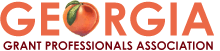 Georgia Grant Professionals Association (GGPA)November 25, 2014Meeting MinutesThe GGPA monthly meeting was held at the Atlanta Food Bank from 10:00 a.m. to 11:30 a.m., Tuesday, November 25, 2014.Attendees:  Charles Alford, Kate Bachman, Rose Baldwin, Danny Blitch, Caitlin Costello, Amanda Day, Kimberly Hays de Muga, Ashley Minter, Tish Ford, Pat Sheppard, Skye Thompson and Judith Venable.Welcome and Introduction:  GGPA President Charles Alford welcomed attendees, who then introduced themselves.Attendees of the 16th Annual Grant Professional Association Conference, which took place Oct. 15-18, 2014 in Portland, Oregon summarized some of the information they learned. Those attendees included Danny Blitch, Amanda Day and Kimberly Hayes de Muga.Minutes for the October 28, 2014 meeting were emailed to members in advance of the meeting. Motion to approve the minutes was made by Amanda Day and seconded by Danny Blitch. The minutes were approved unanimously by the members.Treasurer’s Report: Charles reported for David Broussard, Treasurer, who could not be in attendance, the following: There is $4,632.18 in the GGPA bank account as of 10/22/14, and $546.73 in the GGPA PayPal account, for a total of $5,178.91.Southern Regional Grant Conference: Amanda Day, organizer of the Southern Regional Grant Conference (SRGC), stated that she and conference committee members were still working on finalizing the date and the location for the 2015 conference, which will take place for two full days (Thursday and Friday) in April or May. They intend to select meeting space at the Sheraton hotel, where the conference was held in 2014, or at the Atlanta Zoo. The committee is seeking SRGC presenters. Persons interested should contact Amanda at aday@alpharetta.ga.us.Rose Baldwin, with the Office of Vice President for Research and Economic Development of Georgia State University, announced that GSU is starting a grant writing program with a focus on research.Amanda Day has agreed to present at the meeting in January “grantchat,” a community of grant professionals that twitter every Tuesday at noon. Amanda has recommended that the meeting time be moved to 11 a.m., with attendees bringing their own lunches and laptops to first get set up with a twitter account, and then participate at the 12 noon grantchat live discussion.In lieu of a regularly scheduled meeting in December, the group decided that GGPA members and guests will be invited to meet at the 5 Seasons Westside restaurant on Marietta Street on Monday, Dec. 15 at 11:30 a.m.Minutes provided by Pat Sheppard, GGPA Secretary.